О назначении публичных слушаний по вопросу о предоставлении разрешения на отклонение от предельных параметров разрешенного строительства, реконструкции объектов капитального строительства на  земельном участке по адресу: ул. Майское шоссе, территория бывшего ЗЖБИ-2В целях соблюдения права человека на благоприятные условия жизнедеятельности, прав и законных интересов правообладателей земельных участков и объектов капитального строительства, на основании статьи 28 Федерального закона от 06.10.2003 № 131-ФЗ «Об общих принципах организации местного самоуправления в Российской Федерации», статей 39, 40 Градостроительного кодекса Российской Федерации, раздела 1.5 Правил землепользования и застройки г. Зеленогорска, утверждённых решением  Совета депутатов ЗАТО г. Зеленогорска от 23.06.2016 № 25-155р, Положения о порядке организации и проведения публичных слушаний в г. Зеленогорске, утверждённого решением городского Совета депутатов от 26.01.2006 № 13-147р, Административного регламента предоставления муниципальной услуги «Предоставление разрешения на отклонение от предельных параметров разрешенного строительства, реконструкции объектов капитального строительства», утвержденного постановлением Администрации ЗАТО г. Зеленогорска от 10.11.2017 № 272-п, на основании Устава города ЗеленогорскаПОСТАНОВЛЯЮ:Назначить на 02.11.2018 г. на 17-00 часов в большом зале здания Администрации ЗАТО г. Зеленогорска по адресу: Красноярский край, г. Зеленогорск, ул. Мира, д. 15, кабинет 410 публичные слушания по проекту распоряжения Администрации ЗАТО г. Зеленогорска «О (Об отказе в) предоставлении Клемюку В.В. разрешения на отклонение от предельных параметров разрешенного строительства, реконструкции объектов капитального строительства» (далее – Проект).Организатором публичных слушаний определить отдел архитектуры и градостроительства Администрации ЗАТО г. Зеленогорска.Проект предполагает размещение объекта капитального строительства без отступа (при нормативном отступе не менее 3 метров) от границы земельного участка с кадастровым номером 24:59:0306001:1005, расположенного в территориальной зоне производственных объектов и объектов коммунально-складского назначения IV-V класса опасности (П-2) по адресу: Красноярский край, г. Зеленогорск, ул. Майское шоссе, территория бывшего ЗЖБИ-2, предоставленного для строительства автокомплекса. К проекту решения прилагается схема, отображающая территорию, подлежащую застройке согласно разрешению на отклонение от предельных параметров разрешенного строительства, реконструкции объекта капитального строительства.Участниками публичных слушаний, указанных в пункте 1 настоящего постановления, являются физические и юридические лица – правообладатели земельных участков и (или) расположенных на них объектов капитального строительства, находящихся в пределах территориальной зоны (П-2), условно ограниченной с северной и западной сторон улицей Майское шоссе,  с южной стороны лесным массивом, с восточной стороны улицей Октябрьской.Экспозиция Проекта и информационных материалов проводится в здании Администрации ЗАТО г. Зеленогорска с 17.10.2018 по 31.10.2018 по адресу: Красноярский край, г. Зеленогорск, ул. Мира, д. 15 (1 этаж, стенд отдела архитектуры и градостроительства Администрации ЗАТО г. Зеленогорска).Экспозиция проекта открыта в будние дни с 8:30 до 13:00 и с 14:00 до 17:30. Консультирование участников публичных слушаний осуществляется в течение периода  времени, в которое возможно посещение экспозиции проекта.Участники публичных слушаний, указанные в пункте 4 настоящего постановления, с 17.10.2018 по 31.10.2018 вправе направить свои предложения и замечания по предмету публичных слушаний в письменной форме по адресу: Красноярский край, г. Зеленогорск, ул. Мира, д. 15, каб. 205. Во время проведения публичных слушаний 02.11.2018 предложения и замечания могут быть вынесены на обсуждение в письменной или устной форме.Настоящее постановление вступает в силу в день, следующий за днем его опубликования в газете «Панорама».Проект и информационные материалы подлежат размещению на информационных стендах, расположенных в здании Администрации ЗАТО г. Зеленогорска по адресу: Красноярский край, г. Зеленогорск, ул. Мира, д. 15, и на официальной сайте Администрации ЗАТО г. Зеленогорска в информационно-телекоммуникационной сети «Интернет» по адресу: www.zeladmin.ru (Раздел «Горожанам»/«Архитектура и градостроительство»/«Публичные слушания и общественные обсуждения»). Контроль за выполнением настоящего постановления возложить на первого заместителя  главы Администрации ЗАТО г. Зеленогорска по жилищно-коммунальному хозяйству, архитектуре и градостроительству.Глава ЗАТО г. Зеленогорска                                                     		         П.Е. Корчашкин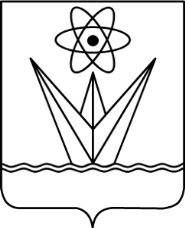 ГЛАВАЗАКРЫТОГО АДМИНИСТРАТИВНО – ТЕРРИТОРИАЛЬНОГО ОБРАЗОВАНИЯ  ГОРОДА  ЗЕЛЕНОГОРСКА КРАСНОЯРСКОГО КРАЯП О С Т А Н О В Л Е Н И ЕГЛАВАЗАКРЫТОГО АДМИНИСТРАТИВНО – ТЕРРИТОРИАЛЬНОГО ОБРАЗОВАНИЯ  ГОРОДА  ЗЕЛЕНОГОРСКА КРАСНОЯРСКОГО КРАЯП О С Т А Н О В Л Е Н И ЕГЛАВАЗАКРЫТОГО АДМИНИСТРАТИВНО – ТЕРРИТОРИАЛЬНОГО ОБРАЗОВАНИЯ  ГОРОДА  ЗЕЛЕНОГОРСКА КРАСНОЯРСКОГО КРАЯП О С Т А Н О В Л Е Н И ЕГЛАВАЗАКРЫТОГО АДМИНИСТРАТИВНО – ТЕРРИТОРИАЛЬНОГО ОБРАЗОВАНИЯ  ГОРОДА  ЗЕЛЕНОГОРСКА КРАСНОЯРСКОГО КРАЯП О С Т А Н О В Л Е Н И Е15.10.2018г. Зеленогорск№54-пг